.Start dance on vocal,I. CROSS TOUCH-SIDE TOUCH-SAILOR-CROSS TOUCH-SIDE TOUCH-SAILOR TURNII. HEELS TOUCHES-COASTER STEP-FORWARD MAMBOIII. BACK LOCK SHUFFLE-BACK LOCK SHUFFLE-COASTER STEP-PIVOT AND CROSSIV. SYNCOPATED K STEP-PIVOT-PIVOTTAG  AFTER WALL 3 AND WALL 6 :JAZZ BOXENJOY THE DANCE,CONTACT PERSON : bambang.1709@gmail.comHere I Am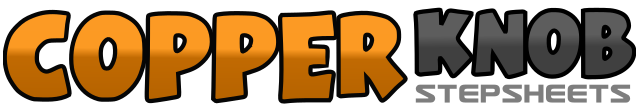 .......Count:32Wall:4Level:Improver.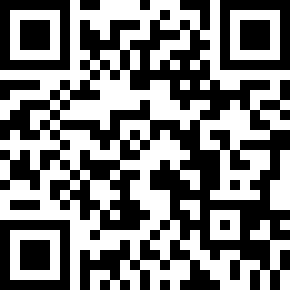 Choreographer:Bambang Satiyawan (INA) - July 2019Bambang Satiyawan (INA) - July 2019Bambang Satiyawan (INA) - July 2019Bambang Satiyawan (INA) - July 2019Bambang Satiyawan (INA) - July 2019.Music:Here I Am - UB40Here I Am - UB40Here I Am - UB40Here I Am - UB40Here I Am - UB40........1 – 2Touch R cross over L, Touch R to side,3 & 4Cross R behind L, Step L to side, Step R to side5 – 6Touch L cross over R, Touch L to side,7 & 8Turn ¼ left Cross L behind R, Step R to side, Step L to side1&2&Touch R heel forward, Close R beside L, Touch L heel forward, Close L beside R3 – 4Touch R hell forward twice5 & 6Step R back, Close L beside R, Step R forward7 & 8Step L forward, Step R in place, Close L beside R1 & 2Step R back, Lock L over R, Step R back3 & 4Step L back, Lock R over L, Step L back5 & 6Step R back, Close L beside R, Step R forward7 & 8Step L forward, Turn ¼ right Step R in place, Cross L over R1&2&Step R diagonal forward, Touch L beside R, Step L diagonal back, Touch R beside L3&4&Step R diagonal back, Touch L beside R. Step L diagonal forward, Touch R beside L5 – 6Step R forward, Turn ½ left Step L in place,7 – 8Step R forward, Turn ¼ left Step L in place1 – 4Cross R over L, Step L back, Step R to side, Step L forward